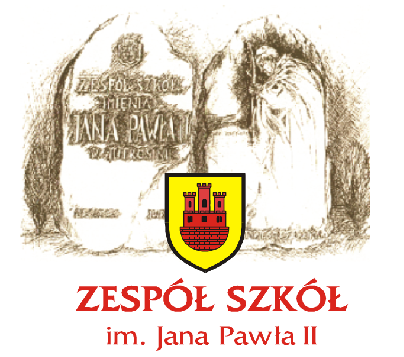 Regulamin i Harmonogram rekrutacji kandydatów do klas pierwszych
w Zespole Szkół im. Jana Pawła II w JutrosinieNa rok szkolny 2023/2024§ 1Ustala się zasady rekrutacji do klas pierwszych w Zespole Szkół im. Jana Pawła II w Jutrosinie na podstawie:Art. 154 ust. 1 pkt 2 i art. 161 ust. 2 Ustawy z dnia 14 grudnia 2016 r. – Prawo Oświatowe (Dz. U. z 2021 r. poz. 1082 z póź. zm.) -rozdział 6 ( art. 130-164). Rozporządzenie Ministra Edukacji Narodowej z dnia 18 listopada 2022 r. w sprawie przeprowadzenia postępowania rekrutacyjnego oraz postępowania uzupełniającego do publicznych przedszkoli, szkół, placówek i centrów ( Dz.U. poz.2431).Zarządzenie nr 110.1.3.2023 Wielkopolskiego Kuratora Oświaty z dnia 19 stycznia 2023r. w sprawie przeprowadzenia postępowania rekrutacyjnego i postępowania uzupełniającego, w tym terminów składania dokumentów do klas pierwszych publicznych szkół ponadpodstawowych , klas wstępnych, na semestr pierwszy klas pierwszych publicznych branżowych szkół II stopnia, publicznych szkół policealnych, publicznych liceów ogólnokształcących dla dorosłych oraz do publicznych szkół podstawowych dla dorosłych na rok szkolny 2023/2024.Rozporządzenie Ministra Zdrowia z dnia 26 sierpnia 2019r. w sprawie badań lekarskich kandydatów do szkół ponadpodstawowych lub wyższych i na kwalifikacyjne kursy zawodowe, uczniów  i słuchaczy tych szkół, studentów, słuchaczy kwalifikacyjnych kursów zawodowych oraz doktorantów ( Dz.U. poz. 1651) Niniejsze kryteria regulaminu stanowią podstawę przyjęcia absolwentów szkół podstawowych do 4-letniego Liceum Ogólnokształcącego w klasach:MedycznaEkonomicznaPrawnaJęzykowa oraz do 3-letniej Branżowej Szkoły I stopnia w klasach wielozawodowych. Kształcimy w zawodach:murarz-tynkarz,operator obrabiarek skrawających,elektryk,cukiernik,kucharz,fryzjer,mechanik pojazdów samochodowych,sprzedawca,ślusarz,stolarz,monter sieci, instalacji i urządzeń sanitarnych,blacharz samochodowy,rolnik,mechanik operator pojazdów i maszyn rolniczych,monter zabudowy i robót wykończeniowych w budownictwie, lakiernik samochodowy,cieśla,elektromechanik,elektromechanik pojazdów samochodowych,piekarz,ogrodnikinne zawody.Branżowa Szkoła I stopnia wchodząca w skład Zespołu Szkół im. Jana Pawła II w Jutrosinie kształci w zawodach wg klasyfikacji zawodów. Uczeń mając wybrany zawód  musi znaleźć przedsiębiorcę, który zapewni miejsce praktycznej nauki zawodu. Przedmioty ogólnokształcące realizowane są w szkole, przedmioty zawodowe – w ramach 4-tygodniowych kursów w Centrach Kształcenia Zawodowego. § 2Szkolną Komisję Rekrutacyjno-Kwalifikacyjną powołuje dyrektor szkoły a zatwierdza Rada Pedagogiczna. Dyrektor szkoły może odstąpić od powołania komisji jeżeli liczba kandydatów ubiegających się o przyjęcie do szkoły jest mniejsza lub równa liczbie wolnych miejsc, którymi dysponuje szkoła.W skład komisji wchodzą zastępca dyrektora jako przewodniczący oraz wyznaczeni nauczyciele.Komisja rekrutacyjna realizuje wszystkie zadania związane z przygotowaniem, przeprowadzeniem i zakończeniem rekrutacji.Komisja rekrutacyjna zatwierdza wygenerowaną listę kandydatów przyjętych do klas pierwszych.§ 3 Nabór do Zespołu Szkół im. Jana Pawła II w Jutrosinie jest realizowany w ramach rekrutacji tradycyjnej.Nabór na rok szkolny 2023/2024 rozpocznie się od 15 maja 2023 r. do 16 czerwca 2023 r. do godz. 1500.§ 4Dokumenty obowiązujące kandydatów Liceum Ogólnokształcącego:Podanie o przyjęcie do Liceum Ogólnokształcącego w Zespole Szkół im. Jana Pawła II w Jutrosinie;Karta zdrowia;2 fotografie podpisane na odwrocie;Posiadane dyplomy, certyfikaty, zaświadczenia (kserokopie);Poświadczone przez dyrektora szkoły kopie: świadectwa ukończenia szkoły podstawowej i zaświadczenia o wynikach egzaminu ósmoklasisty;Oryginał świadectwa ukończenia szkoły podstawowej i zaświadczenia o wynikach egzaminu ósmoklasisty – stanowi potwierdzenie wyboru szkoły.Dokumenty obowiązujące kandydatów Branżowej Szkoły I stopnia:Podanie o przyjęcie do Branżowej Szkoły I stopnia w Zespole Szkół im. Jana Pawła II w Jutrosinie;Karta zdrowia;Zaświadczenie lekarskie zawierające orzeczenie o braku przeciwwskazań zdrowotnych do podjęcia praktycznej nauki zawodu (dotyczy kandydatów wszystkich zawodów);Zaświadczenie o praktyce wydane przez pracodawcę (wraz z podaniem);2 fotografie podpisane na odwrocie;Posiadane dyplomy, certyfikaty, zaświadczenia (kserokopie);Poświadczone przez dyrektora szkoły kopie: świadectwa ukończenia szkoły podstawowej i zaświadczenia o wynikach egzaminu ósmoklasisty;Oryginał świadectwa ukończenia szkoły podstawowej i zaświadczenia o wynikach egzaminu ósmoklasisty – stanowi potwierdzenie wyboru szkoły.Dostarczenie umowy podpisanej z pracodawcą (do 21 sierpnia 2023r.).§ 5Na pierwszym etapie postępowania rekrutacyjnego są brane pod uwagę łącznie następujące kryteria:Wyniki egzaminu zewnętrznego (uzyskane w procentach z języka polskiego, języka obcego nowożytnego i matematyki);Przedmioty wymienione na świadectwie ukończenia szkoły podstawowej:Klasy Liceum ogólnokształcącego:Klasa medyczna:Język polski,Matematyka,Język obcy nowożytny, Biologia.Klasa ekonomiczna:Język polski,Matematyka,Język obcy nowożytny,Geografia.Klasa prawna (humanistyczna):Język polski,Matematyka,Język obcy nowożytny,Historia.Klasa językowa:Język angielski,Język niemiecki,Geografia.Klasy Branżowej Szkoły I stopnia:Informatyka,Język obcy nowożytny.Dodatkowa aktywność lub osiągnięcia kandydata:Świadectwo ukończenia szkoły podstawowej z wyróżnieniem,Angażowanie się w aktywność społeczną, w tym na rzecz środowiska szkolnego, w szczególności w formie wolontariatu (w postępowaniu rekrutacyjnym uwzględnia się aktywność, która jest poświadczona poprzez wpis na świadectwie ukończenia szkoły podstawowej).Laureaci, finaliści oraz kandydaci, którzy uzyskali wysokie miejsca w zawodach wiedzy, artystycznych i sportowych – Wielkopolski Kurator Oświaty corocznie podaje do publicznej wiadomości wykaz zawodów wiedzy artystycznych i sportowych organizowanych przez Kuratora Oświaty lub inne podmioty działające na terenie szkoły, które mogą być wymienione na świadectwie ukończenia szkoły podstawowej oraz określa miejsca uznane za zwycięskie w tych zawodach (w postępowaniu rekrutacyjnym uwzględnia się osiągnięcia, które są poświadczone poprzez wpis na świadectwie ukończenia szkoły podstawowej). http://ko.poznan.pl/kuratorium/aktualnosci_kurator/2023/04/wykaz-zawodow-wiedzy-artystycznych-i-sportowych-uwzglednianych-w-postepowaniu-rekrutacyjnym-na-rok-szkolny-20232024/Niezależnie od wyżej określonych zasad, w pierwszej kolejności przyjmowani są laureaci lub finaliści ogólnopolskich olimpiad przedmiotowych oraz laureaci konkursów przedmiotowych o zasięgu wojewódzkim lub ponad wojewódzkim.Warunkiem przyjęcia jest złożenie oryginałów lub poświadczonych kopii dokumentów potwierdzających wyżej wymienione osiągnięcia.§ 6 W przypadku równorzędnych wyników uzyskanych w pierwszym etapie postępowania rekrutacyjnego, w drugim etapie postępowania rekrutacyjnego przyjmuje się kandydatów z problemami zdrowotnymi, ograniczającymi możliwości wyboru kierunku kształcenia ze względu na stan zdrowia, potwierdzonymi opinią publicznej poradni psychologiczno-pedagogicznej, w tym publicznej poradni specjalistycznej.§ 7W postępowaniu rekrutacyjnym obywatele polscy, którzy pobierali naukę w szkołach funkcjonujących w systemach oświaty innych państw, są przyjmowani do publicznych szkół ponadpodstawowych na podstawie świadectwa, zaświadczenia lub innego dokumentu stwierdzającego ukończenie danej szkoły lub klasy oraz sumy lat nauki szkolnej ucznia.§ 8TerminarzNowe terminy postępowania rekrutacyjnego na rok szkolny 2023/2024, terminy składania dokumentów do klas pierwszych szkół ponadpodstawowych i klas wstępnych szkół ponadpodstawowych.§ 9Informacji o zasadach i przebiegu rekrutacji udziela codziennie sekretariat szkoły w godzinach od 9:00 do godziny 15:00, pod nr telefonu 65-547-12-12.Pytania można kierować również pod adresem: zsoizjutrosin@op.pl .                                                           			     Dyrektor  szkoły      							mgr Emilia StelmachL.p.Rodzaj czynnościTermin w postępowaniu rekrutacyjnymTermin w postępowaniu uzupełniającym1.Złożenie wniosku o przyjęcie do szkoły ponadpodstawowejod 15 maja 2023 r.do 16 czerwca 2023 r.do godz. 15:00od 25 lipca 2023 r.do 28 lipca 2023 r.do godz. 15.002.Uzupełnienie wniosku o przyjęcie do szkoły ponadpodstawowej o świadectwo ukończenia szkoły podstawowej i o zaświadczenie o wyniku egzaminu ósmoklasisty oraz złożenie nowego wniosku, w tym zmiana przez kandydata wniosku o przyjęcie, z uwagi na zamianę szkół do których kandydujeod 23 czerwca 2023 r.do 10 lipca 2023 r.    do godz. 15.00Brak3.Weryfikacja przez komisję rekrutacyjną wniosków o przyjęcie do szkoły ponadpodstawowej i dokumentów potwierdzających spełnianie przez kandydata warunków poświadczanych w oświadczeniach, w tym dokonanie przez przewodniczącego komisji rekrutacyjnej czynności związanych z ustaleniem tych okoliczności.do 10 lipca 2023 r.28 sierpnia 2023 r.4.Weryfikacja przez komisję rekrutacyjną wniosków o przyjęcie do szkoły ponadpodstawowej i dokumentów potwierdzających spełnianie przez kandydata warunków lub kryteriów branych pod uwagę w postępowaniu rekrutacyjnym, w tym ustalonych przez burmistrza okoliczności wskazanych w oświadczeniach.do 15 lipca 2023 r. 02 sierpnia 2023 r. 5.Podanie do publicznej wiadomości przez komisję rekrutacyjną listy kandydatów zakwalifikowanych i kandydatów niezakwalifikowanych.17 lipca 2023 r. godz. 12.0003 sierpnia 2023 r. godz.12.006.Wydanie przez szkołę prowadzącą kształcenie zawodowe skierowania na badanie lekarskieod 15 maja 2023 r.   do 18 lipca 2023 r.od 25 lipca 2023 r.    do 04 sierpnia 2023 r.7.Potwierdzenie woli przyjęcia w postaci przedłożenia oryginału świadectwa ukończenia szkoły i oryginału zaświadczenia o wynikach egzaminu zewnętrznego, o ile nie zostały one złożone w uzupełnieniu wniosku o przyjęcie do szkoły ponadpodstawowej, a w przypadku szkoły prowadzącej kształcenie zawodowe − także zaświadczenia lekarskiego zawierającego orzeczenie o braku przeciwskazań zdrowotnych do podjęcia praktycznej nauki zawodu oraz odpowiednio orzeczenia lekarskiego o braku przeciwwskazań zdrowotnych do kierowania pojazdami i orzeczenia psychologicznego o braku przeciwwskazań psychologicznych do kierowania pojazdem*.od 17 lipca 2023 r.   do 21 lipca 2023 r.   do godz. 15.00od 03 sierpnia 2023 r. do 10 sierpnia 2023 r. do godz. 15.008.Podanie do publicznej wiadomości przez komisję rekrutacyjną listy kandydatów przyjętych i kandydatów nieprzyjętych.24 lipca 2023 r.       do godz. 12.0011 sierpnia 2023 r.9.Poinformowanie przez dyrektora szkoły ponadpodstawowej Wielkopolskiego Kuratora Oświaty o liczbie wolnych miejsc w szkole.24 lipca 2023 r.        do godz. 14.0011 sierpnia 2023 r. do godz. 14.0010.Opublikowanie przez Wielkopolskiego Kuratora Oświaty informacji o liczbie wolnych miejsc w szkołach ponadpodstawowych.do 24 lipca 2023 r. godz. 15.00do 11 sierpnia 2023 r. godz. 15.0011.Wystąpienie do komisji rekrutacyjnej o sporządzenie uzasadnienia odmowy przyjęcia.do 27 lipca 2023 r.14 sierpnia 2023 r.12.Dostarczenie umowy podpisanej z pracodawcą w Branżowej Szkole I stopniado 21 sierpnia 2023 r.do 31 sierpnia 2023 r.13.Wystąpienie do komisji rekrutacyjnej o sporządzenie uzasadnienia odmowy przyjęcia.do 27 lipca  2023 r.Do 14 sierpnia  2023 r.14.Sporządzenie przez komisję rekrutacyjną uzasadnienia odmowy przyjęcia.do 3 dni od dnia wystąpienia o sporządzenie uzasadnienia odmowy przyjęciado 3 dni od dnia wystąpienia o sporządzenie uzasadnienia odmowy przyjęcia15.Wniesienie do dyrektora szkoły odwołania od rozstrzygnięcia komisji rekrutacyjnej.do 3 dni od dnia otrzymania uzasadniania odmowy przyjęciado 3 dni od dnia otrzymania uzasadniania odmowy przyjęcia16.Dyrektor szkoły rozpatruje odwołanie od rozstrzygnięcia komisji rekrutacyjnej.do 3 dni od dnia złożenia odwołania do dyrektora szkołydo 3 dni od dnia złożenia odwołania do dyrektora szkoły